CO U NAS SŁYCHAĆ …?   W LISTOPADZIEDZIAŁO SIĘ … 8 listopada o godz. 11.11 odśpiewaliśmy  wspólnie hymn Polski, biorąc udział  w ogólnopolskiej akcji  „Przedszkole dla Niepodległej.22.11.2019r. odbyła się uroczysta Inauguracja Roku Przedszkolnego połączona z otwarciem nowego  Przedszkola Zielona Łąka z udziałem zaproszonych gości. Dziękujemy wszystkim rodzicom, którzy brali aktywny udział i pomagali w organizacji tej uroczystości.25 listopada odbyło się uroczyste rozstrzygnięcie Wewnątrzprzedszkolnego Rodzinnego Konkursu „Zdrowy ząbek…” – listy laureatów zostały wywieszone na tablicach poszczególnych grup. Dziękujemy za zaangażowanie i liczny udział w konkursie.26 listopada obchodziliśmy Dzień Misia. Dzieci przyniosły swoje ulubione pluszaki. Odwiedził nas nasz przyjaciel Kubuś Puchatek. Dzieci uczestniczyły  w zabawach oglądały bajki i wykonywały prace plastyczne.27, 28 i 29 listopada przedszkolaki przeżywały swoje święto pasowania               na prawdziwego przedszkolaka. Dzieci zaprezentowały swoje umiejętności i złożyły ślubowanie.  Uroczystość powiązana była                       z obchodami Andrzejek.  Wróżyliśmy, rodzice czytali bajki  i wspólnie się bawiliśmy.29 listopada zakończyliśmy jesienny etap zbiórki makulatury. Agata Malinowska z grupy Modraczków  zdobyła III Nagrodę                           w Gminnym   Konkursie Plastycznym „Nasze Przedszkole”. Gratulujemy!WESOŁYCH, RADOSNYCH 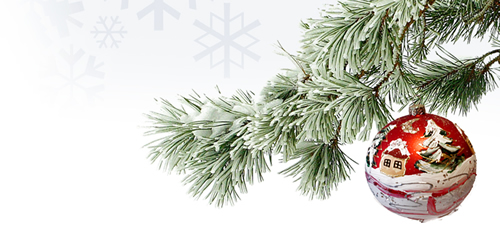 ŚWIĄT BOŻEGO NARODZENIA, DOSIEGO ROKU !GAZETKA PRZEDSZKOLNA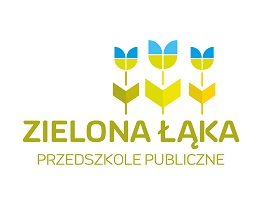 W  GRUDNIU BĘDZIEMY ROZMAWIAĆ O:  1 tydzień grudnia – Grudniowe życzenia2 tydzień grudnia – Kim będę, gdy dorosnę3 tydzień grudnia – Święta za pasem4 tydzień października – świąteczne tradycjeUczymy tego, co najważniejsze:Doskonalenie umiejętności wypowiadania się na temat swoich marzeń. Kształtowanie poczucia przynależności do rodziny.Poszerzanie wiedzy na temat historii Św. Mikołaja.Rozwijanie umiejętności matematycznych przez tworzenie i nazywanie zbiorów, odtwarzanie rytmów . Poszerzanie wiedzy dzieci na temat zawodów wykonywanych przez ludzi   i atrybutów z nimi związanych. Dostrzeganie związków przyczynowo- skutkowych.Poznawanie tradycji Świąt Bożego Narodzenia. Rozwijanie sprawności manualnej i inwencji twórczej.Rozwijanie sprawności fizycznej i koordynacji ruchowej.Rozwijanie umiejętności wokalnych.WIERSZYK MIESIĄCA:„Życzliwe słowa ” Dominika Niemiec Jeżeli życzliwym dla innych być chceszDbaj o to, jak mówisz , to ważna rzecz. Pamiętaj o słówkach” proszę” i „dziękuję”.Niech „przepraszam” w twoim słowniku występuje.„Dzień dobry”, „witaj”, czy do widzenia”To zwroty na co dzień nie do przecenienia.A przy tym uśmiech od ucha do ucha na buziO tym powinni pamiętać mali i duzi..PIOSENKA MIESIĄCA:Święty MikołajuŚwięty Mikołaju, Święty Mikołaju ,dzieci już czekają, gdzieś ty gdzie?A Święty Mikołaj, a Święty MikołajPrzez komin zawołał : „Śpieszę się”Ref.: Worek prezentów wielki mam,Dobrze marzenia wasze znamWiem ,że czekacie cały rok, więc wydłużam krok.!Święty Mikołaju, Święty Mikołaju ,Dzieci cię kochają, czy ty wiesz? Święty Mikołaj, a Święty MikołajDo dzieci zawołał „ ja  was też,Ref.: Worek prezentów wielki mam,Dobrze marzenia wasze znamWiem ,że czekacie cały rok, więc wydłużam krok.AKTUALNOŚCI:Od 25 listopada rozpoczęła się Akcja Charytatywna „ Góra Grosza”, która potrwa do 2 stycznia.2 grudnia zapraszamy do przedszkola  chętnych rodziców w celu przygotowywania stroików,  choinek …, na kiermasz przedświąteczny. Prosimy o przyniesienie ze sobą materiałów potrzebnych do ich wykonania lub przyniesienia gotowych wytworów.6 grudnia będziemy obchodzić Mikołajki w Przedszkolu.6 grudnia zapraszamy do wzięcia udziału w kiermaszu przedświątecznym, który odbędzie się w Szkole Podstawowej                        w Pinczynie.17 grudnia o godz. 12.00 zaprosimy dzieci na  teatrzyk pt. „Jak bałwanek Franek utarł nosa Królowej Śniegu”20 grudnia odbędzie się wspólna Wigilia dla wszystkich dzieci                        z przedszkola i wręczenie przedszkolakom przez Mikołaja paczek świątecznych.KONKURSY :Do 4 grudnia czekamy na prace konkursowe na „Najciekawszą Szopkę Bożonarodzeniową”. Przedmiotem konkursu są szopki nawiązujące               do tradycji kociewskiej. Prace powinny mieć konstrukcję przestrzenną. Praca musi być wykonana w sposób trwały. Do budowy nie wykorzystujemy igliwia, plasteliny ani gotowych figurek. Konkurs organizuje OPP w Starogardzie Gdańskim.